MODELO DE ESTIMATIVA DE CUSTOS PARAMÉTRICA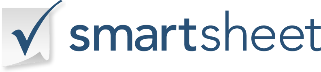 Título do projeto; Gerente de projetoTítulo do projeto; Gerente de projetoTítulo do projeto; Gerente de projetoTítulo do projeto; Gerente de projetoCUSTO TOTAL COMBINADO:CUSTO TOTAL COMBINADO:CUSTO TOTAL COMBINADO:CUSTO TOTAL COMBINADO: $  $ DESPESAS DO PRODUTODESPESAS DO PRODUTODESPESAS DO PRODUTODESPESAS DO PRODUTODESPESAS DO PRODUTODESPESAS DO PRODUTODESPESAS DO PRODUTODESPESAS DO PRODUTODESPESAS DO PRODUTODESPESAS DO PRODUTONOME DO ITEMNOME DO ITEMDESCRIÇÃO DO ITEMDESCRIÇÃO DO ITEMUNIDADESUNIDADES$ / UNIDADE$ / UNIDADETOTALTOTALTOTAL DE DESPESAS DO PRODUTOTOTAL DE DESPESAS DO PRODUTOTOTAL DE DESPESAS DO PRODUTOTOTAL DE DESPESAS DO PRODUTODESPESAS TRABALHISTASDESPESAS TRABALHISTASDESPESAS TRABALHISTASDESPESAS TRABALHISTASDESPESAS TRABALHISTASDESPESAS TRABALHISTASDESPESAS TRABALHISTASDESPESAS TRABALHISTASDESPESAS TRABALHISTASDESPESAS TRABALHISTASNOME DA TAREFANOME DA TAREFADESCRIÇÃO DA TAREFADESCRIÇÃO DA TAREFAHORASHORAS$ / HORA$ / HORATOTALTOTALTOTAL DAS DESPESAS TRABALHISTASTOTAL DAS DESPESAS TRABALHISTASTOTAL DAS DESPESAS TRABALHISTASTOTAL DAS DESPESAS TRABALHISTAS